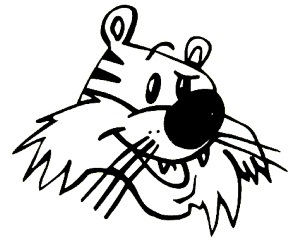 Westside Elementary SchoolRIGHT TO KNOW INFORMATIONDear Parent or Guardian,	To protect your child and his/her personal, medical, and educational information, we DO NOT give out any information about your child to anyone but a parent/guardian with legal custody of the child or legal access to records. We CANNOT give out information to a step-parent even if that step-parent is married to the person who has legal custody of the child unless we the parent/guardian’s permission in writing. If there is someone you would like to have access to your child’s information (for instance, someone who comes to parent/teacher conferences in your place when you can’t attend), please list his or her name(s) below. If you do not want anyone else to have access, please check the appropriate blank below. THANK YOU!!I would like the following person(s) to be allowed access to the information of:________________________________________________________________                                (Child’s Name)1._______________________________________________________2._______________________________________________________3._______________________________________________________4._______________________________________________________5.___________________________________________________________I DO NOT want ANYONE ELSE to have access to my child’s information._______________________________________         ____________________________      (Parent/Guardian Signature)                                                (Date)